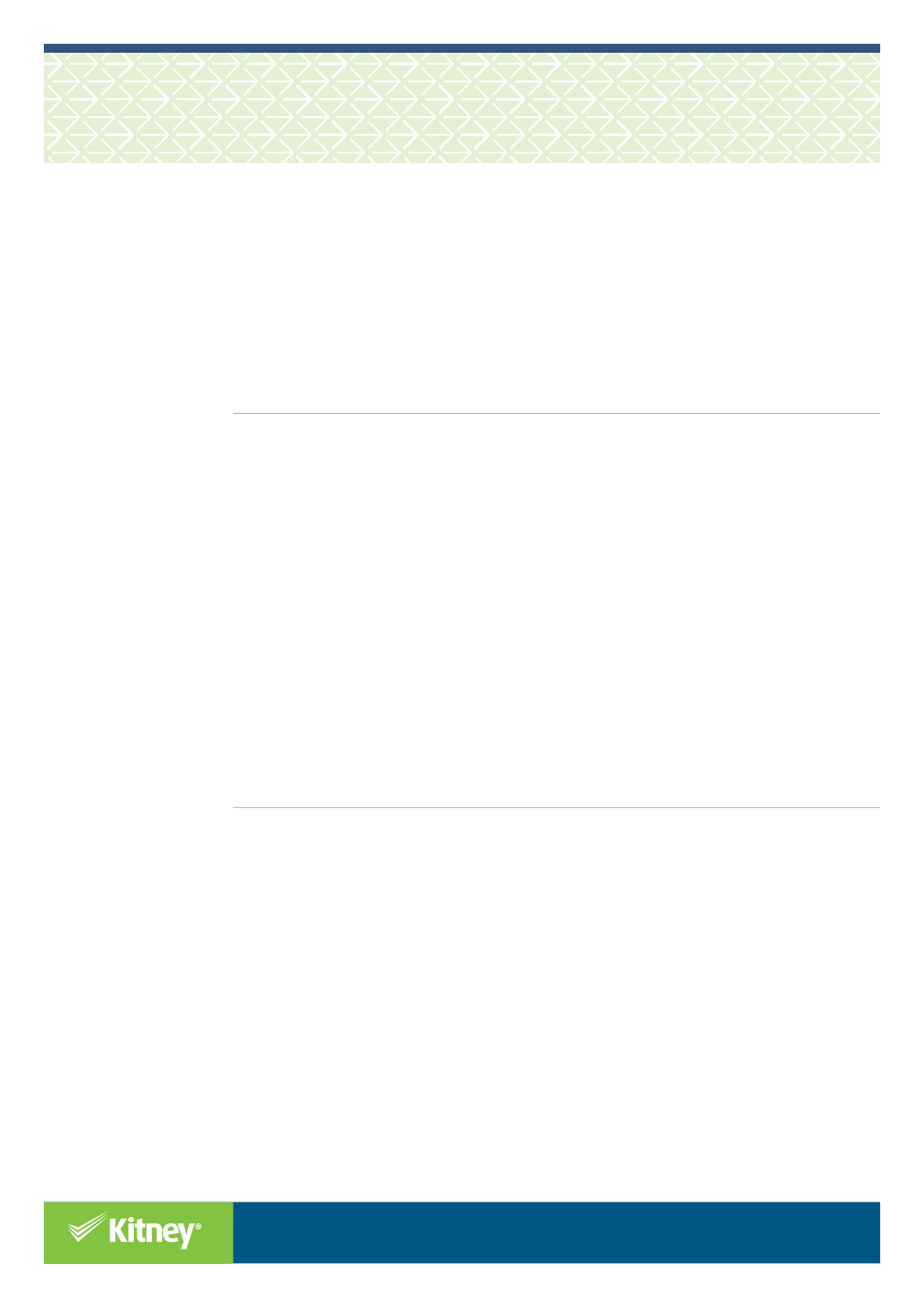 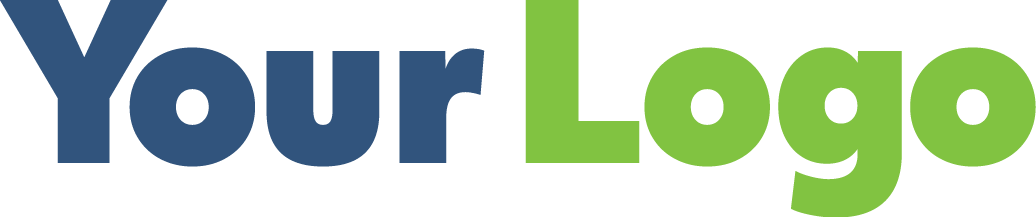 CONTENTS1 Introduction	41.1 Commitment	41.2 Purpose	41.3 Scope	41.4 Plan Owner	41.5 Further Information and Feedback	42 Approach and Co-ordination	52.1 Plan Location	52.2 Drivers for the Plan	52.3 Co-ordination	52.4 Definitions	62.5 Company Documents	62.6 External Information & Resources	72.7 Resources	72.8 Consultation and Communication	83 Roles and Responsibilities	94 Risk Management	114.1 Management Controls	114.2 COVID-19 WHS Risk Register	125 Implementation and Maintenance	135.1 Approach	135.2 Plan Maintenance	135.3 Management of Change	135.4 Record Keeping	146 Attachments	156.1 COVID-19 Key Contacts	15DOCUMENT HISTORY AND TRACKING	16Document History	16Document Tracking	16IntroductionCommitment[Company] is committed to providing and maintaining a safe and healthy working environment for all employees, contractors, visitors and members of the public. Hazards and risks associated with COVID-19 will be managed to prevent exposure and illness and respond to issues.  The Company considers management of COVID-19 to be vital to the organisation's operations and is an integral part of management and worker responsibilities. We have a goal of ensuring health and safety of our people and meeting our legal obligations. Our commitment and COVID-19 response priorities are:Health and safety of workers (including contractors, casuals and volunteers) Protection of others and the communityProtection and preservation of operations and business interests PurposeThis COVID-19 WHS Management Plan outlines [Company Name]’s approach to ensure effective management of COVID-19 for our operations, services and workforce, in order to:Understand risks of COVID-19 for our CompanyProtect our workers and workplaces from COVID-19Respond to incidents of exposure to COVID-19Protection and preservation of operations and business interestsMonitor the wellbeing of our workers during the pandemicThis Plan sits as a subordinate Plan to the Company COVID-19 Business Management Plan.ScopeThis Plan applies to the following locations:[Add / delete as relevant][Company] offices and workplacesTravel for work purposesWorkers in customer workplacesHome based work environmentsPlan OwnerThe [Position] is responsible for this COVID-19 WHS Management Plan.Further Information and FeedbackAll personnel are encouraged to provide feedback and will not be disadvantaged for doing so.  Please direct any feedback or questions to [Position].Approach and Co-ordinationPlan LocationThe Plan will be located within [insert Location] for viewing by [Company]’s personnel. A copy of this Plan will be provided to relevant third parties.  Drivers for the PlanKey drivers for [Company]’s COVID-19 WHS Management Plan are detailed below. [add/delete as relevant]Table 1: DefinitionsCo-ordinationThe table below lists the planning, meeting and reporting arrangements for this Plan. [add/delete as relevant] Definitions The table below lists definitions specific to this COVID-19 WHS Management Plan.  For the full list of terms and definitions related to WHS in [Company Name] refer to [insert details].Table 2: DefinitionsCompany DocumentsThe table below lists Company Documents specific to this COVID-19 WHS Management Plan.   [add/delete as relevant]External Information & ResourcesThe table below lists external information sources and references specific to this COVID-19 WHS Management Plan.   [add as relevant]ResourcesThe following Company resources are provided for this Plan: [add/delete as relevant].Consultation and CommunicationThis following consultation, participation and representation arrangements with workers and others are established to support this plan. [add/delete as relevant]Roles and ResponsibilitiesThe table below lists positions and responsibilities specific to this COVID-19 WHS Management Plan.   For the full list of roles, responsibilities and accountabilities related to WHS in [Company Name] refer to [insert details]. [add/delete as relevant]Risk ManagementManagement ControlsHigh level management controls for COVID-19 are identified for five control areas of the organisation as detailed in the table below. [add/delete as relevant]COVID-19 WHS Risk RegisterA specific COVID-19 WHS Risk Register has been developed to identify, manage and monitor hazards and risks associated with COVID-19. Documents referred to in the development of the COVID-19 WHS Risk Register are:Company Risk Management Policy and Framework, andWHS Risk Management ProcedureThe COVID-19 WHS Risk Register is managed by [Insert Position] and located [insert details]. The table below lists the high-level risk scenarios identified in the COVID-19 WHS Risk Register. [add/delete as relevant] Implementation and Maintenance ApproachThis Plan will be implemented in conjunction with the following arrangements. [add/delete as relevant]Plan MaintenanceThis Plan and its supporting documents must be reviewed [Insert Frequency] or earlier if:Plan, processes and arrangements change Management arrangements show that application of the Plan fails to deliver the required outcomes.There are changes in associated legislation and standards.There is evidence that the Plan is not having a positive impact on managementIncident investigation identifies areas for continuous improvementManagement of ChangeWhere improvements to the Plan are identified and updates required the [Position] will ensure the following:The Plan and is updated with the change requiredCommunication of the change to relevant persons (i.e. managers, supervisors, workers and customers)  Related documents are updated where relevant to maintain currency. Superseded copies of the Plan are removed from use and up to date copies made available to relevant persons and locations. Improvements or updates have a new version number assigned and the date of issue and a summary of the updates are recorded by the person responsible for approving the updates in the Table below. Record KeepingRecords must be kept of all documentation and activities related to this Plan.  Records must be maintained in accordance with the Company’s arrangements for document control and record keeping.  Records may include photographs, recordings, video, forms, e-mails, letters, diary notes etc.  They should be legible, easily identifiable and retrievable. Records must be kept for a minimum of 7 years, unless other stated within the Records Register. Records are maintained [Insert Location].AttachmentsCOVID-19 Key ContactsThe table below details the main contact details.DOCUMENT HISTORY AND TRACKING[Remove this page prior to issue if not required]Document HistoryDocument TrackingDriverReasonReferenceWHS Legislation, Codes of Practice and StandardsProviding and maintaining a work environment that is without risk to health and safety, andProviding adequate facilities for workers in carrying out their work.[Add State/Territory references] e.g. Work Health and Safety Act 2011 (ACT, QLD, NSW, NT)Work Health and Safety Act 2012 (SA, TAS)Government and Public Health AdviceValid COVID-19 information sourceAustralian Government Department of Health; State/territory Departments of HealthISO 31000: Risk Management GuidelinesRisk management framework and benchmarking to the Standard[Add details]Company Values and StandardsFramework for implementing and maintaining effective business continuity plans, system and processes[Add details]Company WHS Management SystemAlignment and decision making[Add details]Business Practices and PlansWHS policy, procedures and framework for managing COVID-19.[Add details]Workers Compensation LegislationAlignment and decision makingState/territory Workers' Compensation and Rehabilitation legislationActivity ArrangementsTime FramesPerson ResponsiblePlanning & MeetingsCOVID-19 WHS Response TeamPlanning & MeetingsCEO and ExecutivePlanning & MeetingsMonitoringCompliance with COVID-19 controls, procedures etc.MonitoringPPE and other resource availabilityMonitoringCOVID-19 incident/contact notificationsMonitoringExternal information sourcesMonitoringReportingCOVID-19 Situation Report ReportingCOVID-19 WHS Management ReportReportingTermDefinitionCOVID-19COVID-19 is a respiratory illness caused by a new virus. Symptoms include fever, coughing, sore throat and shortness of breath. The virus can spread from person to person, but good hygiene can prevent infection.Relevant Manager or SupervisorA generic term given to a person, or persons, responsible for the operation and management of a workplace/site/area, process or people. This can also refer to a person given the authority to perform specific duties and make relevant decisions.Document ReasonDocument OwnerLocation HeldCompany COVID-19 Business Continuity PlanCompany Risk Management Policy and FrameworkWHS Policy and System DocumentsCOVID-19 WHS Risk RegisterCOVID-19 Work and Worker ClassificationCOVID-19 Safe Work ProcedureCOVID-19 Information Sheet for StaffCOVID-19 Information Sheet for CustomersCOVID-10 Visitor and Contractor Sign-In SheetCOVID-19 Customer Services CheckCOVID-19 Personnel Status RegisterFlexible Working ArrangementsLeave PolicyHome Based Work ProcedureHome Based Work Application and AgreementHome Based Work WHS InspectionComputer Use Workstation AssessmentSourceReferenceReasonResponsibility for MonitoringAustralian GovernmentDepartment of HealthState/territory WHS regulatorIndustry guidanceResourceReason/TypePerson ResponsibleHow ProvidedPeopleExpertise to support response to COVID-19 EquipmentTo ensure control measures can be implemented for response to COVID-19SystemsTo support the response to COVID-19 FinancesTo support response and recovery from COVID-19 [Other][Other]Person/GroupReasonArrangementsPerson/s ResponsibleCEO/ExecutiveDue diligence & PCBU requirementsSenior ManagersUnderstand, support and direct requirementsManagers and Supervisors Understand, support and direct requirementsEmployeesUnderstand COVID-19 management planHealth and Safety RepresentativesUnderstand COVID-19 management planContractorsUnderstand COVID-19 management planSuppliersUnderstand COVID-19 management planCustomersUnderstand COVID-19 management planVisitorsUnderstand COVID-19 management planCommunityUnderstand COVID-19 management planPositionCovid-19 Responsibilities Reports toCEO/Managing DirectorDemonstrating leadership, commitment and support for COVID-19 WHS Management  Ensuring the necessary resources and processes to enable COVID-19 WHS Management to meet legal requirements, business obligations and activitiesResponding to issues that are escalated, reported or ariseEnsuring the Plan is monitored and improved where necessary to ensure it achieves its objectivesPerson Responsible for this Plan(this may be the WHS Manager / Advisor or WHSO etc.)Maintaining this Plan and ensuring its effectiveness  Ensuring the Plan is available to all personnel, contractors and others where relevantIdentifying COVID-19 WHS hazards, determining risks and controls and communication of theseRegularly consulting with workers and others to ensure the Plan is current and controls COVID-19 risksResponding to incidents or issues that arise and ensuring appropriate action is taken Leading or assisting with incident investigation to identify areas for continuous improvement Conducting regular reviews and recording any deficiencies and actions taken to rectify them.Monitoring, maintaining and updating the Plan where required to enable effective COVID-19 WHS Management  Escalating unresolved issues to [Position] Managers and supervisorsDemonstrating leadership in implementing COVID-19 controls in their work area and reporting issues that may arise  Assisting in the identification of COVID-19 hazards and risk control measuresEnsuring COVID-19 consultation with workers and others and information and training provided as relevantEnsuring workers comply with the COVID-19 controls within their areas of responsibilityResponding to issues that arise and escalating where required to ensure effective risk managementAssisting with investigations that may be required Workers, including contractorsComplying with WHS policies and procedures to ensure their actions or omissions do not affect their own health and safety and that of othersAssisting in determining and implementing COVID-19 controls in their work and reporting issues that may arise  Participating in consultation and training and being familiar with the procedures for preventing exposureIdentify and report potential exposuresAssisting with investigations that may be required Health and Safety Representatives[Add details relevant to role if HSR’s within the organisation]Suppliers and Delivery DriversComplying with the Company’s COVID-19 control measures and ensuring their actions or omissions do not affect their own health and safety and that of othersComplete COVID-19 checks or declarationsNotifying a [Company] representative of any issues or concerns that arise with COVID-19 managementVisitorsFollowing COVID-19 instructions and directionsComplete COVID-19 checks or declarationsIdentify and report potential exposuresNotifying a [Company] representative of any issues or concerns that arise with COVID-19 managementControl AreaObjectiveHigh Level ControlsDocumentRisk ManagementTo ensure effective frameworks for COVID-19 hazard identification, risk assessment, control, review and continuous improvement.Covid-19 WHS Risk Management Plan established and operating effectivelyThis documentRisk ManagementTo ensure effective frameworks for COVID-19 hazard identification, risk assessment, control, review and continuous improvement.Covid-19 WHS Risk Register current and guiding controlsCOVID-19 WHS Risk RegisterRisk ManagementTo ensure effective frameworks for COVID-19 hazard identification, risk assessment, control, review and continuous improvement.Risk ManagementTo ensure effective frameworks for COVID-19 hazard identification, risk assessment, control, review and continuous improvement.Work ManagementTo ensure effective management of work areas and work activities for COVID-19.Continuing and stopped services agreedWork ManagementTo ensure effective management of work areas and work activities for COVID-19.Work activities and risk level for continuing services understood and confirmedCOVID-19 Work ClassificationWork ManagementTo ensure effective management of work areas and work activities for COVID-19.Control measures for continuing service understood and confirmedWork ManagementTo ensure effective management of work areas and work activities for COVID-19.Home based workers - Home WHS Inspection and Computer Workstation Assessments completed and controls acceptableHome Based Work WHS InspectionComputer Use Workstation AssessmentWork ManagementTo ensure effective management of work areas and work activities for COVID-19.Home based workers WHS and wellbeing information provided and acknowledged Work ManagementTo ensure effective management of work areas and work activities for COVID-19.Work ManagementTo ensure effective management of work areas and work activities for COVID-19.People ManagementTo ensure effective management of workers and others who may be impacted by COVID-19. Vulnerable individual workers identified and removed from direct servicesPeople ManagementTo ensure effective management of workers and others who may be impacted by COVID-19. Non-critical staff home based for work People ManagementTo ensure effective management of workers and others who may be impacted by COVID-19. Response to exposurePeople ManagementTo ensure effective management of workers and others who may be impacted by COVID-19. People ManagementTo ensure effective management of workers and others who may be impacted by COVID-19. Resource ManagementTo ensure sufficient and suitable resources for the management of COVID-19.Covid-19 PPE and supplies available and in useResource ManagementTo ensure sufficient and suitable resources for the management of COVID-19.Covid-19 PPE training and fit testingResource ManagementTo ensure sufficient and suitable resources for the management of COVID-19.Resource ManagementTo ensure sufficient and suitable resources for the management of COVID-19.Communication ManagementTo ensure effective consultation and communication for the management of COVID-19.Covid-19 Staff communications current and available COVID-19 Staff CommunicationsCommunication ManagementTo ensure effective consultation and communication for the management of COVID-19.Covid-19 customer and visitor communications current and availableCOVID-19 Customer and Visitor CommunicationsCommunication ManagementTo ensure effective consultation and communication for the management of COVID-19.Communication ManagementTo ensure effective consultation and communication for the management of COVID-19.Hazard or IssueRisk ScenarioRisk LevelControlsTravel to WorkContact with persons COVID-19 positive Contact with COVID-19 contaminated objects and surfacesSite/Premises Working on sites with COVID-19 positive persons and COVID-19 contaminated objects and surfacesWork TasksWork tasks resulting in contact with COVID-19 positive persons and COVID-19 contaminated objects and surfacesPersons considered 'high risk' for COVID-19Some people more likely to contract COVID-19 and/or more vulnerable to ill health and complications.Others disregard for COVID-19 risks Disregard for COVID-19 controls increasing risks to workers and othersConcern and anxiety COVID-19 hazard and risks concerns resulting in anxiety, stress and inability to function.Specific Customer COVID-19 RequirementsNot understanding and meeting customer COVID-19 risk management requirementsKey StakeholdersInformationTrainingPerson ResponsibleCEO/Executive[Insert arrangements]Senior ManagersManagers and Supervisors EmployeesContractorsSuppliersCustomersVisitorsCommunityNamePositionPhone Numbere-mailNamePositionPhone Numbere-mailNamePositionPhone Numbere-mailNamePositionPhone Numbere-mailNamePositionPhone Numbere-mailVersionSection/s ModifiedBrief Description of AmendmentAuthorApproverIssue Date1.0Document NameCOVID-19 WHS Management PlanPrepared byReviewed byApproved byDate ApprovedStatusDocument NumberVersion NumberReview Date